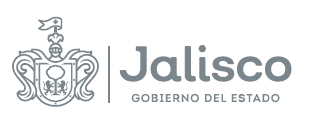 GOBIERNO DEL ESTADO DE JALISCOCOMITÉ DE ADQUISICIONES DEL ORGANISMO PÚBLICO DESCENTRALIZADO SERVICIOS DE SALUD JALISCOFALLO LICITACIÓN PÚBLICA NACIONAL LCCC-043-2022 CON CONCURRENCIA DE COMITÉ“ADQUISICIÓN DE MEDICAMENTO DE USO VETERINARIO PARA EL PROGRAMA DE ZOONOSIS DEL O.P.D. SERVICIOS DE SALUD JALISCO”18 de octubre de 2022Para efectos de comprensión de la presente Acta, se deberá de atender el “Glosario de Términos y Definiciones” descritos en las BASES que rigen al presente PROCESO LICITATORIO.En la ciudad de Guadalajara, Jalisco, siendo las 16:45 horas del día 18 de octubre de 2022 en el auditorio del ORGANISMO, con domicilio en Dr. Baeza Alzaga No. 107 Colonia Centro C.P. 44100 Guadalajara, Jalisco, se reunieron los integrantes del Comité de Adquisiciones del Organismo Público Descentralizado Servicios de Salud Jalisco, tal y como se señala en el CALENDARIO DE ACTIVIDADES, de las BASES que rigen la presente LICITACIÓN, de conformidad con lo establecido en el artículo 69, de la Ley de Compras Gubernamentales, Enajenaciones y Contratación de Servicios del Estado de Jalisco y sus Municipios, a efecto de desarrollar el Acto de FALLO o RESOLUCIÓN relativo a la LICITACIÓN PÚBLICA NACIONAL LCCC-043-2022 CON CONCURRENCIA DE COMITÉ denominada “ADQUISICIÓN DE MEDICAMENTO DE USO VETERINARIO PARA EL PROGRAMA DE ZOONOSIS DEL O.P.D. SERVICIOS DE SALUD JALISCO”, en términos del artículo 55, Fracción lII de la Ley de Compras Gubernamentales, Enajenaciones y Contratación de Servicios del Estado de Jalisco y sus Municipios y estando legalmente constituidos y contando con quórum legal para resolver y emitir este FALLO, de conformidad con lo establecido en el punto 9. PRESENTACIÓN Y APERTURA DE PROPUESTAS de las BASES que rigen este PROCESO LICITATORIO; RESULTANDO:Primero.- Con fecha del 27 de septiembre de 2022, se llevó a cabo la publicación de la CONVOCATORIA para las Personas Físicas y Jurídicas interesadas en participar en la LICITACIÓN citada en el preámbulo del presente documento en el portal de internet https://info.jalisco.gob.mx cumpliéndose con lo establecido en el CALENDARIO DE ACTIVIDADES de las BASES que rigen al PROCESO LICITATORIO, y a lo establecido en los artículos 35 fracción X, 59 y 60 de la Ley de Compras Gubernamentales Enajenaciones y Contratación de Servicios del Estado de Jalisco y sus Municipios, artículo 62 de su REGLAMENTO, así como del artículo 15 de la Ley de Austeridad y Ahorro del Estado de Jalisco y sus Municipios.Segundo. - Con fecha del 06 de octubre de 2022, de conformidad con los artículos 62, numeral 4 y 63 de la Ley de Compras Gubernamentales Enajenaciones y Contratación de Servicios del Estado de Jalisco y sus Municipios; y conforme al procedimiento establecido en el punto 5. JUNTA DE ACLARACIONES de las BASES que rigen al PROCESO LICITATORIO, se celebró el ACTO DE JUNTA DE ACLARACIONES, desahogándose las dudas presentadas por los PARTICIPANTES, y realizándose la precisión hecha por parte de la CONVOCANTE, tal como consta en el Acta que se levantó para tal propósito.Tercera.- Con fecha del 11 de octubre de 2022, se celebró la Décima Quinta Sesión Ordinaria del Comité de Adquisiciones del Organismo Público Descentralizado Servicios de Salud Jalisco, para llevar a cabo el ACTO DE PRESENTACIÓN Y APERTURA DE PROPUESTAS, de conformidad con lo dispuesto en los artículos 65 de la Ley de Compras Gubernamentales Enajenaciones y Contratación de Servicios del Estado de Jalisco y sus Municipios y 67 y 68 de su REGLAMENTO, y al procedimiento establecido en el punto 9.2 Criterios para la evaluación de las propuestas y la adjudicación de las BASES que rigen al PROCESO LICITATORIO, y para este acto comparecieron los siguientes PARTICIPANTES:GRUPO DEQUIVAMED, S.A. DE C.V.PREVENCIÓN Y SOLUCIONES K-B, S.A. DE C.V.COMERCIALIZADORA VETERINARIA GUAYANGAREO, S.A DE C.V.CONSIDERANDO:Primero. Competencia.El Comité de Adquisiciones del Organismo Público Descentralizado Servicios de Salud Jalisco, es legalmente competente para resolver la Adjudicación conforme a los artículos, 23 y 24, fracciones VI y VII de la Ley de Compras Gubernamentales, Enajenaciones y Contratación de Servicios del Estado de Jalisco y sus Municipios; así como el punto 16. NOTIFICACIÓN DEL FALLO O RESOLUCIÓN de las BASES de la LICITACIÓN PÚBLICA NACIONAL LCCC-043-2022 CON CONCURRENCIA DE COMITÉ, sin que para el acto medie error, dolo, violencia o vicio de consentimiento y por tratarse de un acto lícito y de posible realización, en términos de los artículos 5, 12, 13, 14 y 55 de la Ley del Procedimiento Administrativo del Estado de Jalisco.Segundo. Aclaración del acta de presentación y apertura de proposiciones.En el acta de presentación de apertura de proposiciones levanta el día 11 de octubre de 2022, motivo de la celebración del acto de presentación y apertura de proposiciones de la LICITACIÓN PÚBLICA NACIONAL LCCC-043-2022 CON CONCURRENCIA DE COMITÉ “ADQUISICIÓN DE MEDICAMENTO DE USO VETERINARIO PARA EL PROGRAMA DE ZOONOSIS DEL O.P.D. SERVICIOS DE SALUD JALISCO”, la convocante realiza la siguiente aclaración.En el recuadro de importes del PARTICIPANTE: COMERCIALIZADORA VETERINARIA GUAYANGAREO, S.A DE C.V., página 3 de 6 del acta de presentación de apertura de proposiciones: Dice: Debe decir: De lo anterior se hace la aclaración que el participante COMERCIALIZADORA VETERINARIA GUAYANGAREO, S.A DE C.V., únicamente cotiza en su propuesta económica las partidas 1,3 y 4.Tercero. Evaluación que determina las PROPOSICIONES que resultan solventes.Con fundamento en los artículos 66, 69 numeral 1 fracciones I y II, de la Ley de Compras Gubernamentales, Enajenaciones y Contratación de Servicios del Estado de Jalisco y sus Municipios y artículo 69 de su REGLAMENTO, cumpliendo con el punto 9.1.	 Presentación y apertura de propuestas técnicas y económicas, y las especificaciones técnicas requeridas en el Anexo 1. Carta de Requerimientos Técnicos, de las BASES de la LICITACIÓN PÚBLICA NACIONAL LCCC-043-2022 CON CONCURRENCIA DE COMITÉ denominada “ADQUISICIÓN DE MEDICAMENTO DE USO VETERINARIO PARA EL PROGRAMA DE ZOONOSIS DEL O.P.D. SERVICIOS DE SALUD JALISCO”. El Dr. Carlos Armando Ruiz Esparza Macias, Subdirector General de Programas en Salud del Organismo Público Descentralizado Servicios de Salud Jalisco, en su carácter de ÁREA REQUIRENTE, acompañado por el MVZ. Jesús Vladimir Arriaga Ponce, Coordinador Estatal de Zoonosis del Organismo Público Descentralizado Servicios de Salud Jalisco en su carácter de ÁREA TÉCNICA, poseen la calidad de áreas evaluadoras, quedando a su cargo la Evaluación Técnica de los requisitos solicitados en las BASES de la LICITACIÓN de conformidad con las especificaciones Técnicas requeridas en el Anexo 1. Carta de Requerimientos Técnicos, derivado de las aclaraciones de la CONVOCANTE.A continuación, se presenta el resultado particular de los Dictámenes emitidos por parte del ÁREA REQUIRENTE y la UNIDAD CENTRALIZADA DE COMPRAS, de las PROPUESTAS presentadas, conforme a los documentos que obran en el expediente que se ha formado de acuerdo con el presente PROCESO LICITATORIO, mismos que arrojan los siguientes resultados:RESULTADO DE LA EVALUACIÓN DE REQUISITOS DE ASPECTOS DE LA CONVOCATORIA RESULTADO DE LA EVALUACIÓN DE REQUISITOS DE ASPECTOS TÉCNICOS Cuarto. PARTICIPANTES cuyas PROPOSICIONES resultaron solventes administrativas legales y técnicamente.En términos del artículo 69 numeral 1 fracción II de la Ley de Compras Gubernamentales, Enajenaciones y Contratación de Servicios del Estado de Jalisco y sus Municipios, se menciona a continuación a los PARTICIPANTES cuyas PROPUESTAS resultaron solventes: COMERCIALIZADORA VETERINARIA GUAYANGAREO S.A. DE C.V. 	GRUPO DEQUIVAMED S.A. DE C.V.PREVENCIÓN Y SOLUCIONES K-B, S.A. DE C.V.Con fundamento en los artículos 67 y 69 numeral 1 de la Ley de Compras Gubernamentales, Enajenaciones y Contratación de Servicios del Estado de Jalisco y sus Municipios, así como el artículo 69 de su REGLAMENTO, conforme al punto 9.1. Presentación y apertura de propuestas técnicas y económicas de las BASES de la LICITACIÓN PÚBLICA LOCAL LCCC-041-2022 CON CONCURRENCIA DE COMITÉ, denominada “CONSULTORÍA EN ASESORÍA Y DEFENSA EN MATERIA FISCAL PARA EL O.P.D. SERVICIOS DE SALUD JALISCO”, se procede a analizar la PROPUESTA solvente presentada, que asegure al Estado las mejores condiciones disponibles en cuanto a precio, calidad, financiamiento, oportunidad y demás circunstancias pertinentes.En ese sentido, conforme a lo que establecen el numeral 9.2 Criterios para la evaluación de las propuestas y la adjudicación de las BASES de la LICITACIÓN PÚBLICA NACIONAL LCCC-043-2022 CON CONCURRENCIA DE COMITÉ, se elabora el cuadro comparativo de los precios ofertados contra los precios de referencia obtenido de la investigación de mercado, puesto que la hipótesis de comparativa de las PROPUESTAS de los PARTICIPANTES que resulto apto en cuanto a la documentación técnica entregada, con la finalidad de adjudicar el CONTRATO al PARTICIPANTE que presenta el o los precios más bajos en igualdad de condiciones, toda vez que si bien es cierto que los PARTICIPANTES: COMERCIALIZADORA VETERINARIA GUAYANGAREO S.A. DE C.V., GRUPO DEQUIVAMED S.A. DE C.V. y PREVENCIÓN Y SOLUCIONES K-B, S.A. DE C.V., reúnen todos los requerimientos del punto 9.1. Presentación y apertura de propuestas técnicas y económicas de las BASES de la LICITACIÓN PÚBLICA NACIONAL LCCC-043-2022 CON CONCURRENCIA DE COMITÉ, éste hecho aislado, no es determinante por sí solo para fallar a su favor el otorgamiento del CONTRATO respectivo, sino que además es necesario que se acredite que el precio ofertado sea aceptable y conveniente, y que no rebase el presupuesto en general:* VPIM – Variación porcentual con respecto al costo de referencia resultado de la Investigación de Mercado.Quinto. Del resultado de la evaluación económica de las propuestas de los PARTICIPANTESDe acuerdo con el resultado de la evaluación económica de los participantes se concluye lo siguiente:En términos del artículo 71 numeral 1 de la Ley de Compras Gubernamentales, Enajenaciones y Contratación de Servicios del Estado de Jalisco y sus Municipios y a lo establecido en el inciso d. numeral 14. DECLARACIÓN DE PROCEDIMIENTO DE ADQUISICIÓN DESIERTO de las BASES la convocante declara desiertas las partidas de la presente licitación, toda vez que el precio propuesto por el participante COMERCIALIZADORA VETERINARIA GUAYANGAREO, S.A DE C.V., para todas las partidas que oferta en su propuesta económica resultan NO CONVENIENTE por encontrarse inferior al 40% respecto de la media de precios que arrojó la investigación de mercado, de igual manera para la partida 3 ofertada por el participante GRUPO DEQUIVAMED, S.A. DE C.V.PROPOSICIONES:Primero. El presente PROCESO LICITATORIO se declara DESIERTO, de conformidad con el artículo 71, apartado 1 de la Ley de Compras Gubernamentales, Enajenaciones y Contratación de Servicios del Estado de Jalisco y sus Municipios, y a lo establecido en el numeral 14. DECLARACIÓN DE PROCEDIMIENTO DE CONTRATACIÓN DESIERTO inciso d. de las BASES, toda vez que las Partidas 1, 3 y 4 ofertadas por el participante COMERCIALIZADORA VETERINARIA GUAYANGAREO, S.A DE C.V., resultaron NO CONVENIENTE por encontrarse inferior al 40% respecto de la media de precios que arrojó la investigación de mercado, de igual manera resultó no conveniente para la Partida 3 ofertada por el participante GRUPO DEQUIVAMED, S.A. DE C.V.Además, para la Partida 2. correspondiente a Clorhidrato de Ketamina al 10%, (100 mg/ml), no se mostró oferta por los participantes del presente PROCEDIMIENTO DE CONTRATACIÓN.Con fundamento en lo establecido en el artículo 69 fracción VI de la Ley de Compras Gubernamentales, Enajenaciones y Contratación de Servicios del Estado de Jalisco y sus Municipios, se hace constar el nombre y cargo de los servidores públicos responsables de las evaluaciones realizadas:La evaluación Legal (legal administrativa) y económica, fueron realizadas por los servidores públicos Mtra. Maribel Becerra Bañuelos en su carácter de Directora de Gestión Administrativa, el Lic. Abraham Yasir Maciel Montoya Coordinador de Adquisiciones y como persona designada del proceso en la Unidad Compradora el Lic. Alejandro Antonio Angelino López, todos ellos del Organismo Público Descentralizado Servicios de Salud Jalisco. Dictamen de Evaluación Técnica, fue emitido por el titular del Área Requirente el Dr. Carlos Armando Ruiz Esparza Macias, Subdirector General de Programas en Salud Pública y el MVZ. Jesús Vladimir Arriaga Ponce, Coordinador Estatal del Programa de Zoonosis en su carácter de Área Técnica, ambos del O.P.D. Servicios De Salud Jalisco.De acuerdo a lo anterior, publíquese la presente RESOLUCIÓN en el Portal de https://info.jalisco.gob.mx, protegiendo en todo momento la información pública, confidencial y/o reservada conforme a lo establecido en la Ley de la Materia.Después de dar lectura a la presente Acta, se dio por terminado este acto, siendo las 16:49 horas, del día 18 del mes de octubre del año 2022.Cúmplase. Así lo resolvió el Comité de Adquisiciones del Organismo Público Descentralizado Servicios de Salud Jalisco, con la presencia de los integrantes, que firman al calce y la margen de esta RESOLUCIÓN con base en los dictámenes Técnico Legal, Financiero y Económicos efectuados por el titular del ÁREA REQUIRENTE, la Subdirección General de Programas en Salud del Organismo Público Descentralizado Servicios de Salud Jalisco, acompañado por el encardado de la Coordinación Estatal de Zoonosis del Organismo Público Descentralizado Servicios de Salud Jalisco en su carácter de área técnica,  la Unidad Centralizada de Compras y un miembro del Comité de Adquisiciones del Organismo como testigo. Lo anterior, para los efectos legales y administrativos a que haya lugar. CONSTE.AVISO DE PRIVACIDAD CORTO PARA EL TRATAMIENTO DE DATOS PERSONALES RECABADOS POR EL OPD SERVICIOS DE SALUD JALISCO Y COMITÉ DE ADQUISICIONES DEL OPD SERVICIOS DE SALUD JALISCO, con domicilio en la Calle Dr. Baeza Alzaga número 107, en la Colonia centro de la Ciudad de Guadalajara, Jalisco, de conformidad con lo señalado en el artículo 22 de la Ley de Datos Personales en Posesión de Sujetos Obligados del Estado de Jalisco y sus Municipios, por medio del cual se le da a conocer la existencia y características principales del tratamiento al que será sometido los datos personales en posesión de estos responsables. Los datos personales que se recaban serán utilizados única y exclusivamente para conocer la identidad de la persona que comparece a los procesos de Adquisición respectivos y para contar con datos específicos de localización para la formalización de las adquisiciones que se realizan.Pudiendo consultar el Aviso de Privacidad Integral de la Secretaria de Salud y Organismo Público Descentralizado Servicios de Salud Jalisco, en la siguiente liga: http//ssj.jalisco.gob.mx/transparencia-------------------------------------------------------------Fin del Acta. -------------------------------------------------------NOMBRE DEL PARTICIPANTE NOMBRE DEL PARTICIPANTE NOMBRE DEL PARTICIPANTE NOMBRE DEL PARTICIPANTE NOMBRE DEL PARTICIPANTE COMERCIALIZADORA VETERINARIA GUAYANGAREO, S.A DE C.V.COMERCIALIZADORA VETERINARIA GUAYANGAREO, S.A DE C.V.COMERCIALIZADORA VETERINARIA GUAYANGAREO, S.A DE C.V.COMERCIALIZADORA VETERINARIA GUAYANGAREO, S.A DE C.V.COMERCIALIZADORA VETERINARIA GUAYANGAREO, S.A DE C.V.PARTIDA DESCRIPCIONOFERTA PARTIDAOFERTA PARTIDAIMPORTE TOTAL LA PROPUESTA ECONÓMICA  PARTIDA DESCRIPCIONSINOIMPORTE TOTAL LA PROPUESTA ECONÓMICA  1Clorhidrato de Xilacina al 2% (20 mg/ml).X$1,773,158.00 (un millón setecientos setenta y tres mil ciento cincuenta y ocho pesos 00/100 M.N.) No graba IVA2Clorhidrato de Ketamina al 10%, (100 mg/ml).X$1,773,158.00 (un millón setecientos setenta y tres mil ciento cincuenta y ocho pesos 00/100 M.N.) No graba IVA3Tiletamina clorhidrato 125 mg / Zolazepam clorhidrato 125 mgX$1,773,158.00 (un millón setecientos setenta y tres mil ciento cincuenta y ocho pesos 00/100 M.N.) No graba IVA4Penicilina G procaína 100,000 UI Penicilina G benzatina 100,000 UI Dihidroestreptomicina (sulfato) 200 mg, Vehículo c.b.p 1 mlX$1,773,158.00 (un millón setecientos setenta y tres mil ciento cincuenta y ocho pesos 00/100 M.N.) No graba IVANOMBRE DEL PARTICIPANTE NOMBRE DEL PARTICIPANTE NOMBRE DEL PARTICIPANTE NOMBRE DEL PARTICIPANTE NOMBRE DEL PARTICIPANTE COMERCIALIZADORA VETERINARIA GUAYANGAREO, S.A DE C.V.COMERCIALIZADORA VETERINARIA GUAYANGAREO, S.A DE C.V.COMERCIALIZADORA VETERINARIA GUAYANGAREO, S.A DE C.V.COMERCIALIZADORA VETERINARIA GUAYANGAREO, S.A DE C.V.COMERCIALIZADORA VETERINARIA GUAYANGAREO, S.A DE C.V.PARTIDA DESCRIPCIONOFERTA PARTIDAOFERTA PARTIDAIMPORTE TOTAL LA PROPUESTA ECONÓMICA  PARTIDA DESCRIPCIONSINOIMPORTE TOTAL LA PROPUESTA ECONÓMICA  1Clorhidrato de Xilacina al 2% (20 mg/ml).X$1,773,158.00 (un millón setecientos setenta y tres mil ciento cincuenta y ocho pesos 00/100 M.N.) No graba IVA2Clorhidrato de Ketamina al 10%, (100 mg/ml).X$1,773,158.00 (un millón setecientos setenta y tres mil ciento cincuenta y ocho pesos 00/100 M.N.) No graba IVA3Tiletamina clorhidrato 125 mg / Zolazepam clorhidrato 125 mgX$1,773,158.00 (un millón setecientos setenta y tres mil ciento cincuenta y ocho pesos 00/100 M.N.) No graba IVA4Penicilina G procaína 100,000 UI Penicilina G benzatina 100,000 UI Dihidroestreptomicina (sulfato) 200 mg, Vehículo c.b.p 1 mlX$1,773,158.00 (un millón setecientos setenta y tres mil ciento cincuenta y ocho pesos 00/100 M.N.) No graba IVAPUNTO 9.1 PRESENTACIÓN Y APERTURA DE PROPUESTASPUNTO 9.1 PRESENTACIÓN Y APERTURA DE PROPUESTASGRUPO DEQUIVAMED, S.A. DE C.V.GRUPO DEQUIVAMED, S.A. DE C.V.GRUPO DEQUIVAMED, S.A. DE C.V.PREVENCIÓN Y SOLUCIONES K-B, S.A. DE C.V.PREVENCIÓN Y SOLUCIONES K-B, S.A. DE C.V.PREVENCIÓN Y SOLUCIONES K-B, S.A. DE C.V.COMERCIALIZADORA VETERINARIA GUAYANGAREO, S.A DE C.V.COMERCIALIZADORA VETERINARIA GUAYANGAREO, S.A DE C.V.COMERCIALIZADORA VETERINARIA GUAYANGAREO, S.A DE C.V.INCISOREQUISITOSCUMPLECUMPLEOBSERVACIONESCUMPLECUMPLEOBSERVACIONESCUMPLECUMPLEOBSERVACIONESINCISOREQUISITOSSÍNOOBSERVACIONESSÍNOOBSERVACIONESSÍNOOBSERVACIONESb)Anexo 3. Propuesta Económica.Si Cumple Sin Observaciones Si Cumple Sin Observaciones Si Cumple Sin Observaciones c)Anexo 4. Carta de Proposición.1. Manifiesto libre bajo protesta de decir verdad de contar con la capacidad administrativa, fiscal, financiera, legal, técnica y profesional para atender el requerimiento en las condiciones solicitadas.Si Cumple Sin Observaciones Si Cumple Sin Observaciones Si Cumple Sin Observaciones d)Anexo 5. Acreditación o documentos que lo acredite.1. Presentar copia vigente del Registro Único de Proveedores y Contratistas (RUPC), (en caso de contar con él).2. Tratándose de personas jurídicas, deberá presentar, además:A.	Original o copia certificada solo para cotejo (se devolverá al término del acto) y copia simple legible de la escritura constitutiva de la sociedad, y en su caso, de las actas donde conste en su caso, la prórroga de la duración de la sociedad, último aumento o reducción de su capital social; el cambio de su objeto de la sociedad, la transformación o fusión de la sociedad; de conformidad con lo señalado en los artículos 182 y 194 de la Ley General de Sociedades Mercantiles.B.	Original o copia certificada solo para cotejo (se devolverá al término del acto) y copia simple legible del poder notarial o instrumento correspondiente del representante legal, en el que se le otorguen facultades para actos de administración; tratándose de Poderes Especiales, se deberá señalar en forma específica la facultad para participar en licitaciones o firmar contratos con el Gobierno.-Los documentos referidos en los numerales A y B deben estar inscritos en el Registro Público de la Propiedad y del Comercio, cuando proceda, en términos del artículo 21 del Código de Comercio.C.	Original o copia certificada solo para cotejo (se devolverá al término del Acto) y copia simple y ordenada (Asambleas Extraordinarias, etc.) de la documentación con la que acredite la personería jurídica de su Representante.D.	Copia simple de Constancia de Situación Fiscal con fecha de emisión no mayor a 30 días naturales de antigüedad a la fecha del Acto de Presentación y Apertura de Proposiciones.E.	Copia simple del comprobante de domicilio de los PARTICIPANTES, no mayor a 2 meses de antigüedad a la fecha del Acto de Presentación y Apertura de Proposiciones, a nombre de la razón social del PARTICIPANTE.F.	Declaración Anual del ISR completa del ejercicio fiscal del año 2021, con sus anexos y acuse.3. Tratándose de personas físicas, deberá presentar, además:A.	Copia simple del acta de nacimiento, misma que se quedará en el expediente.B.	Copia simple de Constancia de Situación Fiscal con fecha de emisión no mayor a 30 días naturales de antigüedad a la fecha del Acto de Presentación y Apertura de Proposiciones.C.	Copia simple del comprobante de domicilio, no mayor a 2 meses de antigüedad a la fecha del Acto de Presentación y Apertura de Proposiciones, a nombre del PARTICIPANTE.D.	Última declaración del ISR completa del ejercicio fiscal del año 2021, en donde se observe el ingreso acumulado del ejercicio fiscal en comento.Si Cumple Sin Observaciones Si Cumple Sin Observaciones Si Cumple Sin Observaciones e)Anexo 6. Declaración de Integridad y NO COLUSIÓN de proveedores.Si Cumple Sin Observaciones Si Cumple Sin Observaciones Si Cumple Sin Observaciones f)Anexo 7. Escrito de no conflicto de interés y de no inhabilitación.Si Cumple Sin Observaciones Si Cumple Sin Observaciones Si Cumple Sin Observaciones g)Anexo 8. Estratificación. Obligatorio solo para PARTICIPANTES MIPYME.Si Cumple No le aplica al Participante.Si Cumple Sin Observaciones Si Cumple No le aplica al Participante.h)Anexo 9. Manifiesto de Opinión Positiva de Cumplimiento de Obligaciones Fiscales y Constancia impresa, conforme al código fiscal de la federación y las reglas de la resolución miscelánea fiscal para el 2022, con fecha de emisión no mayor a 30 días naturales de antigüedad a la fecha del Acto de Presentación y Apertura de Proposiciones, a nombre del PARTICIPANTE.Si Cumple Sin Observaciones Si Cumple Sin Observaciones Si Cumple Sin Observaciones i)Anexo 10. Manifiesto de Opinión Positiva de Cumplimiento de Obligaciones en Materia de Seguridad Social y Constancia impresa, con fecha de emisión no mayor a 30 días naturales de antigüedad a la fecha del Acto de Presentación y Apertura de Proposiciones, a nombre del PARTICIPANTE.Si Cumple Sin Observaciones Si Cumple Sin Observaciones Si Cumple Sin Observaciones j)Anexo 11. El PARTICIPANTE deberá presentar original o copia certificada de su Identificación Oficial Vigente, dentro del sobre que contenga la propuesta técnica y económica, para su cotejo (se devolverá al término del acto) y copia simple legible.Si Cumple Sin Observaciones Si Cumple Sin Observaciones Si Cumple Sin Observaciones k)Anexo 12. Manifiesto de objeto social en actividad económica y profesionales.Si Cumple Sin Observaciones Si Cumple Sin Observaciones Si Cumple Sin Observaciones l)Anexo 14. Formato libre a través del cual el proveedor se comprometa a entregar la garantía de cumplimiento, señalada en el punto  v 23 de conformidad con lo establecido en el Anexo 13.Si Cumple Sin Observaciones Si Cumple Sin Observaciones Si Cumple Sin Observaciones m)Anexo 15. Declaración de Aportación Cinco al Millar para el Fondo Impulso Jalisco.Si Cumple Sin Observaciones Si Cumple Sin Observaciones Si Cumple Sin Observaciones PUNTO 9.1 PRESENTACIÓN Y APERTURA DE PROPUESTASPARTICIPANTES COMERCIALIZADORA VETERINARIA GUAYANGAREO S.A. DE C.V. COMERCIALIZADORA VETERINARIA GUAYANGAREO S.A. DE C.V. COMERCIALIZADORA VETERINARIA GUAYANGAREO S.A. DE C.V. GRUPO DEQUIVAMED S.A. DE C.V. GRUPO DEQUIVAMED S.A. DE C.V. GRUPO DEQUIVAMED S.A. DE C.V. PREVENCIÓN Y SOLUCIONESK-B, S.A. DE C.V.PREVENCIÓN Y SOLUCIONESK-B, S.A. DE C.V.PREVENCIÓN Y SOLUCIONESK-B, S.A. DE C.V.REQUISITOSREQUISITOSCUMPLECUMPLEOBSERVACIONESCUMPLECUMPLEOBSERVACIONESCUMPLECUMPLEOBSERVACIONESREQUISITOSREQUISITOSSÍNOOBSERVACIONESSÍNOOBSERVACIONESSÍNOOBSERVACIONES Anexo 2. Propuesta Técnica y Anexo 1. Carta de Requerimientos Técnicos  Anexo 2. Propuesta Técnica y Anexo 1. Carta de Requerimientos Técnicos SíNingunaSíNingunaSíNingunaDocumentación solicitada en el apartado denominado DOCUMENTACIÓN DE CALIDAD SOLICITADA del Anexo 1. Carta de Requerimientos Técnicos.Documentación solicitada en el apartado denominado DOCUMENTACIÓN DE CALIDAD SOLICITADA del Anexo 1. Carta de Requerimientos Técnicos.Documentación solicitada en el apartado denominado DOCUMENTACIÓN DE CALIDAD SOLICITADA del Anexo 1. Carta de Requerimientos Técnicos.Documentación solicitada en el apartado denominado DOCUMENTACIÓN DE CALIDAD SOLICITADA del Anexo 1. Carta de Requerimientos Técnicos.Documentación solicitada en el apartado denominado DOCUMENTACIÓN DE CALIDAD SOLICITADA del Anexo 1. Carta de Requerimientos Técnicos.Documentación solicitada en el apartado denominado DOCUMENTACIÓN DE CALIDAD SOLICITADA del Anexo 1. Carta de Requerimientos Técnicos.Documentación solicitada en el apartado denominado DOCUMENTACIÓN DE CALIDAD SOLICITADA del Anexo 1. Carta de Requerimientos Técnicos.Documentación solicitada en el apartado denominado DOCUMENTACIÓN DE CALIDAD SOLICITADA del Anexo 1. Carta de Requerimientos Técnicos.Documentación solicitada en el apartado denominado DOCUMENTACIÓN DE CALIDAD SOLICITADA del Anexo 1. Carta de Requerimientos Técnicos.Documentación solicitada en el apartado denominado DOCUMENTACIÓN DE CALIDAD SOLICITADA del Anexo 1. Carta de Requerimientos Técnicos.Documentación solicitada en el apartado denominado DOCUMENTACIÓN DE CALIDAD SOLICITADA del Anexo 1. Carta de Requerimientos Técnicos.* Deberá presentar copia simple del tarjetón (REGULACIÓN DE PRODUCTO) vigente, que ampara el registro del mismo, en el que señala: el número de regulación y fecha de aprobación, el cual es expedido por la Dirección de Servicios y Certificación Pecuaria (DSCP) adscrita a la Dirección General de Salud Animal (DGSA)  o copia simple legible del tarjetón (REGULACIÓN DE PRODUCTO) vigente, que ampara el registro del mismo, en el que señala: el número de regulación y fecha de aprobación, el cual es expedido por la autoridad competente quedando bajo su revisión por el área técnica y requirente (Según acta de junta de aclaraciones de fecha 06 de octubre de 2022, respuesta de la pregunta 5 del participante COMERCIALIZADORA VETERINARIA GUAYANGAREO S.A DE C.V.). * Deberá presentar copia simple del tarjetón (REGULACIÓN DE PRODUCTO) vigente, que ampara el registro del mismo, en el que señala: el número de regulación y fecha de aprobación, el cual es expedido por la Dirección de Servicios y Certificación Pecuaria (DSCP) adscrita a la Dirección General de Salud Animal (DGSA)  o copia simple legible del tarjetón (REGULACIÓN DE PRODUCTO) vigente, que ampara el registro del mismo, en el que señala: el número de regulación y fecha de aprobación, el cual es expedido por la autoridad competente quedando bajo su revisión por el área técnica y requirente (Según acta de junta de aclaraciones de fecha 06 de octubre de 2022, respuesta de la pregunta 5 del participante COMERCIALIZADORA VETERINARIA GUAYANGAREO S.A DE C.V.). Sí NingunaSí NingunaSí Ninguna*Presentar copia simple del Certificado de análisis del laboratorio fabricante.*Presentar copia simple del Certificado de análisis del laboratorio fabricante.SíNingunaSí NingunaSí Ninguna*Se solicita se presente copia simple del Aviso de Inicio de Funcionamiento expedido por el SENASICA, a nombre del participante.*Se solicita se presente copia simple del Aviso de Inicio de Funcionamiento expedido por el SENASICA, a nombre del participante.SíNingunaSí NingunaSí NingunaAnexo 16. Carta de Garantía de Fabricación, Deficiencias y/o Vicios Ocultos.Anexo 16. Carta de Garantía de Fabricación, Deficiencias y/o Vicios Ocultos.SíNingunaSí NingunaSí NingunaAnexo 17. Datos para el Seguimiento de la Contratación.Anexo 17. Datos para el Seguimiento de la Contratación.SíNingunaSí NingunaSí NingunaPRECIO PROMEDIO DERIVADO DE LA INVESTIGACIÓN DE MERCADO GRUPO DEQUIVAMED, S.A. DE C.V.GRUPO DEQUIVAMED, S.A. DE C.V.PREVENCIÓN Y SOLUCIONES K-B, S.A. DE C.V.PREVENCIÓN Y SOLUCIONES K-B, S.A. DE C.V.COMERCIALIZADORA VETERINARIA GUAYANGAREO, S.A DE C.V.COMERCIALIZADORA VETERINARIA GUAYANGAREO, S.A DE C.V.PARTIDADESCRIPCIONUNIDAD DE MEDIDA CANT.PRECIO UNITARIOPRECIO UNITARIOVPIMPRECIO UNITARIOVPIMPRECIO UNITARIOVPIM1Clorhidrato de Xilacina al 2% (20 mg/ml).Pieza1,100559.40395.00-29.39%549.00-1.86%205.00-63.35%Precio no Conveniente 2Clorhidrato de Ketamina al 10%, (100 mg/ml).Pieza400 NO COTIZAN  NO COTIZA  NO COTIZA  NO COTIZA  NO COTIZA  NO COTIZA  NO COTIZA 3Tiletamina clorhidrato 125 mg / Zolazepam clorhidrato 125 mgPieza6,136668.67396.00-40.78% Precio no Conveniente660.50-1.22%238.00-64.41%Precio no Conveniente4Penicilina G procaína 100,000 UI Penicilina G benzatina 100,000 UI Dihidroestreptomicina (sulfato) 200 mg, Vehículo c.b.p 1 mlPieza203932.20625.00-32.95%930.00-0.24%430.00-53.87% Precio no ConvenienteNOMBREPROCEDENCIACARGOFIRMAANTEFIRMALIC. MARIBEL BECERRA BAÑUELOSREPRESENTANTE DEL O.P.D. SERVICIOS DE SALUD JALISCOPRESIDENTE SUPLENTELIC. ABRAHAM YASIR MACIEL MONTOYAREPRESENTANTE DEL O.P.D. SERVICIOS DE SALUD JALISCOSECRETARIO TÉCNICOLIC. ALBERTO PONCE GARCÍAREPRESENTANTE SUPLENTE DE LA SECRETARÍA DE LA HACIENDA PÚBLICAVOCALLIC.  DIEGO ANTONIO CASTELLANOS RODRÍGUEZREPRESENTANTE SUPLENTE DE LA SECRETARÍA DE ADMINISTRACIÓN VOCALLIC. JOSÉ SALVADOR CHÁVEZ FERRUSCAREPRESENTANTE SUPLENTE DE LA SECRETARÍA DE DESARROLLO ECONÓMICOVOCALC. ARMANDO MORA MORAREPRESENTANTE SUPLENTE DE LA CÁMARA NACIONAL DE COMERCIO, SERVICIOS Y TURISMO DE GUADALAJARAVOCALC. BRICIO BALDEMAR RIVERA OROZCOREPRESENTANTE SUPLENTE DEL CONSEJO DE CÁMARAS INDUSTRIALES DE JALISCOVOCALLIC. EDUARDO GONZÁLEZ AMUTIOREPRESENTANTE DE LA CONFEDERACIÓN PATRONAL DE LA REPÚBLICA MEXICANA A TRAVÉS DEL CENTRO EMPRESARIAL DE JALISCO, S.P.VOCALLIC. SILVIA JACQUELINE MARTIN DEL CAMPO PARTIDA REPRESENTANTE SUPLENTE DEL CONSEJO MEXICANO DE COMERCIO EXTERIOR DE OCCIDENTE VOCALC. ESTEFANÍA MONTSERRAT ALCÁNTARA GARCÍA REPRESENTANTE SUPLENTE DEL ÓRGANO INTERNO DE CONTROL EN EL O.P.D. SERVICIOS DE SALUD JALISCO INVITADO PERMANENTELIC. LAURA GÓMEZ MÁRQUEZREPRESENTANTE SUPLENTE DE LA DIRECCIÓN JURÍDICA DEL O.P.D. SERVICIOS DE SALUD JALISCOINVITADO PERMANENTELIC. JOSÉ NOE ALCARAZ ORTIZREPRESENTANTE SUPLENTE DE LA DIRECCIÓN DE FINANZAS DEL O.P.D. SERVICIOS DE SALUD JALISCOINVITADO